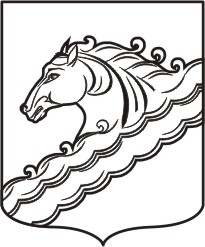 АДМИНИСТРАЦИЯ РЯЗАНСКОГО СЕЛЬСКОГО ПОСЕЛЕНИЯ БЕЛОРЕЧЕНСКОГО РАЙОНА ПОСТАНОВЛЕНИЕот 12.03.2018                                                                                                                       № 12станица РязанскаяО внесении изменений в постановление администрации Рязанского сельского поселения Белореченского района от 23 мая 2014 года №77 «Об утверждении Положения о сообщении лицами, замещающими должности муниципальной службы в администрации Рязанского сельского поселения Белореченского района,о получении подарка в связи с протокольными мероприятиями, служебными командировками и другими официальными мероприятиями, участие в которых связано с исполнением ими должностных обязанностей, порядок сдачи и оценки подарка, реализации (выкупа) и зачисления средств, вырученных от его реализации»В соответствии с  постановлением Правительства Российской Федерации от  12 октября 2015 года №1089 «О внесении изменений в постановление Правительства Российской Федерации от 09 января 2014 года №10 «О порядке сообщения отдельным категориям лиц о получении подарка в связи с их должностным положением или исполнением ими служебных (должностных) обязанностей, сдачи и оценки подарка, реализации (выкупа) и зачисления средств, полученных от его реализации», руководствуясь статьей 32 Устава Рязанского сельского поселения Белореченского района, п о с т а н о в л я ю: Внести в постановление администрации Рязанского сельского поселения Белореченского района от 23 мая 2014 года №77 «Об утверждении Положения о сообщении лицами, замещающими должности муниципальной службы в администрации Рязанского сельского поселения Белореченского района, о получении подарка в связи с протокольными мероприятиями, служебными командировками и другими официальными мероприятиями, участие в которых связано с исполнением ими должностных обязанностей, порядок сдачи и оценки подарка, реализации (выкупа) и зачисления средств, вырученных от его реализации»следующие изменения:1.1. Наименование постановления изложить в следующей редакции: «Об утверждении Положения о сообщении лицами, замещающими должности муниципальной службы в администрации Рязанского сельского поселения Белореченского района, о получении подарка в связи с протокольными  мероприятиями, служебными командировками и другими официальными мероприятиями, участие в которых связано с исполнением ими  служебных (должностных) обязанностей,  сдаче и оценке подарка, реализации (выкупе) и зачисления средств, вырученных от его  реализации».1.2. Преамбулу постановления изложить в следующей редакции: "В соответствии с  постановлением Правительства Российской Федерации от  09 января 2014 года №10  «О порядке сообщения отдельным категориям лиц о получении подарка в связи с  протокольными мероприятиями, служебными командировками и другими официальными мероприятиями, участие в которых связано с исполнением ими служебных (должностных) обязанностей, сдачи и оценки подарка, реализации (выкупа) и зачисления средств, вырученных от его реализации».Внести в Приложение к постановлению администрации Рязанского сельского поселения Белореченского района от 23 мая 2014 года №77 «Об утверждении Положения о сообщении лицами, замещающими должности муниципальной службы в администрации Рязанского сельского поселения Белореченского района, о получении подарка в связи с протокольными мероприятиями, служебными командировками и другими официальными мероприятиями, участие в которых связано с исполнением ими должностных обязанностей, порядок сдачи и оценки подарка, реализации (выкупа) и зачисления средств, вырученных от его реализации»следующие изменения:а) наименование изложить в следующей редакции: «Положение о сообщении лицами, замещающими должности муниципальной службы в администрации Рязанского сельского поселения Белореченского района, о получении подарка в связи с протокольными мероприятиями, служебными командировками и другими официальными мероприятиями,  участие в которых связано с исполнением ими  служебных (должностных) обязанностей,  сдаче и оценке подарка, реализации (выкупе) и зачисления средств, вырученных от его                    реализации»; б) в абзаце втором пункта 2 слова « в связи с исполнением должностных обязанностей» заменить словами « в связи с протокольными мероприятиями, служебными командировками и другими официальными мероприятиями, участие в которых связано с исполнением служебных (должностных) обязанностей»;в) пункт 3 изложить в следующей редакции:«3.Лица, замещающие должности муниципальной службы в администрации Родниковского сельского поселения Белореченского района, не вправе получать подарки от физических (юридических) лиц в связи с их должностным положением или исполнением ими служебных (должностных) обязанностей, за исключением подарков, полученных в связи с протокольными мероприятиями, служебными командировками и другими официальными мероприятиями, участие в которых связано с исполнением ими служебных (должностных) обязанностей.»;г) в пункте 4 слова «в связи с исполнением ими служебных (должностных) обязанностей» заменить словами « в связи с протокольными мероприятиями, служебными командировками и другими официальными мероприятиями, участие в которых связано с исполнением ими служебных (должностных) обязанностей,»;д) в абзаце первом пункта 5 слова «в связи с исполнением должностных обязанностей» заменить словами « в связи с протокольными мероприятиями, служебными командировками и другими официальными мероприятиями, участие в которых связано с исполнением ими служебных (должностных) обязанностей,»;е) в приложении к указанному Положению:В нумерационном заголовке слова «участие в которых связано с их должностным положением или исполнением ими должностных обязанностей, порядок сдачи и оценки подарка, реализации (выкупа) и зачисления средств, вырученных от его реализации» заменить словами «участие в которых связано с исполнением ими служебных (должностных) обязанностей, сдаче и оценке подарка, реализации (выкупе) и зачислении средств, вырученных от его реализации».4.	Общему отделу администрации Рязанского сельского поселения Белореченского района (Мосякина) обнародовать настоящее постановление в установленном порядке.5.	Контроль за выполнением настоящего постановления возложить на начальника общего отдела администрации Рязанского сельского поселения Белореченского района Бригидину Е.Н.6.	Постановление вступает в силу со дня его официального обнародования. Глава Рязанского сельского поселенияБелореченского район                                                                            Н.В.Чернов